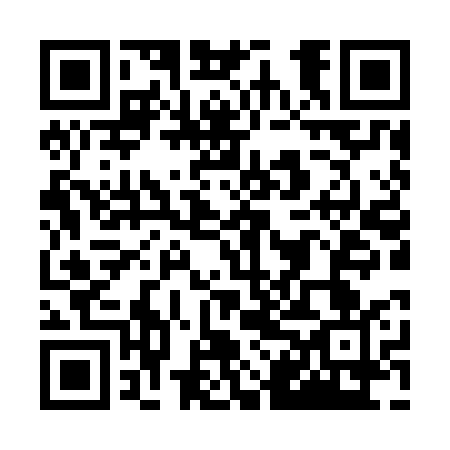 Prayer times for Lower Chatham Head, New Brunswick, CanadaMon 1 Jul 2024 - Wed 31 Jul 2024High Latitude Method: Angle Based RulePrayer Calculation Method: Islamic Society of North AmericaAsar Calculation Method: HanafiPrayer times provided by https://www.salahtimes.comDateDayFajrSunriseDhuhrAsrMaghribIsha1Mon3:295:311:266:529:2111:232Tue3:295:321:266:529:2011:233Wed3:305:331:276:529:2011:234Thu3:305:331:276:529:2011:235Fri3:305:341:276:529:1911:236Sat3:315:351:276:529:1911:237Sun3:325:361:276:529:1811:228Mon3:335:371:276:519:1811:219Tue3:355:371:286:519:1711:1910Wed3:365:381:286:519:1711:1811Thu3:385:391:286:519:1611:1712Fri3:405:401:286:509:1511:1513Sat3:415:411:286:509:1511:1414Sun3:435:421:286:509:1411:1315Mon3:445:431:286:499:1311:1116Tue3:465:441:286:499:1211:1017Wed3:485:451:286:489:1111:0818Thu3:505:461:286:489:1011:0619Fri3:525:471:296:479:0911:0520Sat3:535:481:296:479:0811:0321Sun3:555:491:296:469:0711:0122Mon3:575:501:296:469:0610:5923Tue3:595:521:296:459:0510:5724Wed4:015:531:296:449:0410:5625Thu4:035:541:296:449:0310:5426Fri4:055:551:296:439:0210:5227Sat4:075:561:296:429:0110:5028Sun4:085:571:296:428:5910:4829Mon4:105:591:296:418:5810:4630Tue4:126:001:296:408:5710:4431Wed4:146:011:296:398:5510:42